 Basisqualifizierung  Vertiefungsseminar im Zeitraum vom              bis              Anzahl Unterrichtseinheiten p. P. laut Antrag:      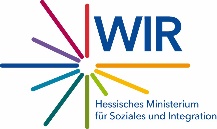 *) Hinweise: Liste ist mit Antragstellung bzw. mit Maßnahmenbeginn der Bewilligungsbehörde vorzulegen, spätestens jedoch vor Auszahlung der ersten Rate laut Zuwendungsbescheid. Anzahl Teilnehmende beträgt mindestens 8 bis maximal 25 pro Maßnahme.   Die Liste ist ebenfalls mit Vorlage des Verwendungsnachweises mit Unterschriften der Bewilligungsbehörde einzureichen. Formblatt2 CLfd. Nr.:            /20___Landesprogramm „WIR“Liste der Teilnehmenden*) für Maßnahmen zur Qualifizierung ehrenamtlicher Integrationslotsinnen und -lotsenNr.Herr / Frau /diversTitelNachnameVornameUnterschrift(im Kursverlauf)12345678910111213141516171819202122232425